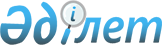 О повышении ставки земельного налога и ставки единого земельного налога на не используемые в соответствии с земельным законодательством Республики Казахстан земли сельскохозяйственного назначения Павлодарского района Павлодарской области
					
			Утративший силу
			
			
		
					Решение маслихата Павлодарского района Павлодарской области от 07 июля 2016 года № 4/38. Зарегистировано Департаментом юстиции Павлодарской области 29 июля 2016 года № 5187. Утратило силу решением маслихата Павлодарского района Павлодарской области от 6 июня 2018 года № 34/179 (вводится в действие по истечении десяти календарных дней после дня его первого официального опубликования)
      Сноска. Утратило силу решением маслихата Павлодарского района Павлодарской области от 06.06.2018 № 34/179 (вводится в действие по истечении десяти календарных дней после дня его первого официального опубликования).
      В соответствии с пунктом 5 статьи 386, пунктом 1 статьи 444 Кодекса Республики Казахстан "О налогах и других обязательных платежах в бюджет" (Налоговый Кодекс), подпунктом 13) пункта 1 статьи 6 Закона Республики Казахстан "О местном государственном управлении и самоуправлении в Республике Казахстан", Павлодарский районный маслихат РЕШИЛ:
      1. Повысить ставки земельного налога в 10 (десять) раз на не используемые в соответствии с земельным законодательством Республики Казахстан земли сельскохозяйственного назначения Павлодарского района Павлодарской области.
      2. Повысить ставки единого земельного налога в 10 (десять) раз на не используемые в соответствии с земельным законодательством Республики Казахстан земли сельскохозяйственного назначения Павлодарского района Павлодарской области.
      3. Решение Павлодарского районного маслихата от 4 марта 2016 года № 58/423 "О повышении ставки земельного налога и ставки единого земельного налога на не используемые в соответствии с земельным законодательством Республики Казахстан земли сельскохозяйственного назначения Павлодарского района Павлодарской области" (зарегистрированное в Реестре государственной регистрации нормативных правовых актов от 18 марта 2016 года за № 5005, опубликованное в районных газетах "Заман тынысы", "Нива" от 31 марта 2016 года № 13) считать утратившим силу.
      4. Контроль за исполнением настоящего решения возложить на постоянную комиссию районного маслихата по вопросам экономической политики, индустриально-инновационного развития и экологии.
      5. Настоящее решение вводится в действие по истечении десяти календарных дней после дня его первого официального опубликования.
					© 2012. РГП на ПХВ «Институт законодательства и правовой информации Республики Казахстан» Министерства юстиции Республики Казахстан
				
      Председатель сессии

А. Абылгазинова

      Секретарь маслихата

К. Байжанов
